ПОЯСНЮВАЛЬНА ЗАПИСКА№ ПЗН-55287 від 16.06.2023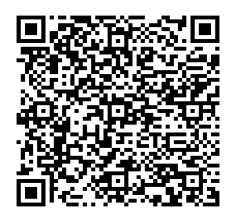 до проєкту рішення Київської міської ради:Про надання КИЇВСЬКОМУ КОМУНАЛЬНОМУ ОБ'ЄДНАННЮ ЗЕЛЕНОГО БУДІВНИЦТВА ТА ЕКСПЛУАТАЦІЇ ЗЕЛЕНИХ НАСАДЖЕНЬ МІСТА «КИЇВЗЕЛЕНБУД» земельної ділянки у постійне користування для експлуатації скверу на вул. Білоруській, 1 у Шевченківському районі міста КиєваЮридична особа:Відомості про земельну ділянку (кадастровий № 8000000000:91:131:0005).3. Обґрунтування прийняття рішення.На замовлення зацікавленої особи землевпорядною організацією розроблено проєкт землеустрою щодо відведення земельної ділянки.Відповідно до Земельного кодексу України та Порядку набуття прав на землю із земель комунальної власності у місті Києві, затвердженого рішенням Київської міської ради 
від 20.04.2017 № 241/2463, Департаментом земельних ресурсів виконавчого органу Київської міської ради (Київської міської державної адміністрації) розроблено проєкт рішення Київської міської ради.4. Мета прийняття рішення.Метою прийняття рішення є забезпечення реалізації встановленого Земельним кодексом України права особи на оформлення права користування на землю.5. Особливі характеристики ділянки.Стан нормативно-правової бази у даній сфері правового регулювання.Загальні засади та порядок передачі земельних ділянок у користування зацікавленим особам визначено Земельним кодексом України та Порядком набуття прав на землю із земель комунальної власності у місті Києві, затвердженим рішенням Київської міської ради                  від 20.04.2017 № 241/2463.Проєкт рішення не містить інформацію з обмеженим доступом у розумінні статті 6 Закону України «Про доступ до публічної інформації».Проєкт рішення не стосується прав і соціальної захищеності осіб з інвалідністю та не матиме впливу на життєдіяльність цієї категорії.Фінансово-економічне обґрунтування.Реалізація рішення не потребує додаткових витрат міського бюджету.Відповідно до Податкового кодексу України та Положення про плату за землю в місті Києві, затвердженого рішенням Київської міської ради від 23.06.2011 № 242/5629 «Про встановлення місцевих податків і зборів у м. Києві» (зі змінами та доповненнями) розрахунковий розмір земельного податку складатиме: 31 584 грн 17 коп (1%).Прогноз соціально-економічних та інших наслідків прийняття рішення.Наслідками прийняття розробленого проєкту рішення стане реалізація зацікавленою особою своїх прав щодо використання земельної ділянки.Доповідач: директор Департаменту земельних ресурсів Валентина ПЕЛИХ. Назва	КИЇВСЬКЕ КОМУНАЛЬНЕ ОБ'ЄДНАННЯ ЗЕЛЕНОГО БУДІВНИЦТВА ТА ЕКСПЛУАТАЦІЇ ЗЕЛЕНИХ НАСАДЖЕНЬ МІСТА «КИЇВЗЕЛЕНБУД» Перелік засновників (учасників) юридичної особи*КИЇВСЬКА МІСЬКА ДЕРЖАВНА АДМІНІСТРАЦІЯ Україна, м. Київ, вул. Хрещатик, буд. 36 Кінцевий бенефіціарний   власник (контролер)ВідсутнійРеєстраційний номер:від 02.06.2023 № 426396765 Місце розташування (адреса)м. Київ, р-н Шевченківський, вул. Білоруська, 1 Площа0,1463 га Вид та термін користуванняправо в процесі оформлення (постійне користування) Категорія земельземлі рекреаційного призначення Вид цільового призначення07.08 земельні ділянки загального користування, які використовуються як зелені насадження загального користування (для експлуатації скверу) Нормативна грошова оцінка 
 (за попереднім розрахунком*)3 158 416 грн 79 коп. *Наведені розрахунки нормативної грошової оцінки не є остаточними і будуть уточнені   відповідно до вимог чинного законодавства при оформленні права на земельну ділянку. *Наведені розрахунки нормативної грошової оцінки не є остаточними і будуть уточнені   відповідно до вимог чинного законодавства при оформленні права на земельну ділянку. Наявність будівель і споруд   на ділянці:Земельна ділянка вільна від капітальної забудови.  Наявність ДПТ:Детальний план території відсутній. Функціональне призначення   згідно з Генпланом:Відповідно до Генерального плану міста Києва, затвердженого рішенням Київської міської ради                  від 28.03.2002 № 370/1804, земельна ділянка за функціональним призначенням належить частково до території середньо-малоповерхової забудови (існуючі) та частково до території вулиць і доріг. Правовий режим:Земельна ділянка належить до земель комунальної власності територіальної громади міста Києва. Розташування в зеленій зоні:Відповідно до показників розвитку зеленої зони м. Києва до 2022 року та концепції формування зелених насаджень в центральній частині міста, затверджених рішенням Київської міської ради від 08.07.2021 № 1583/1624, земельні ділянки входять до зеленої зони «сквер по                       вул. Білоруській, 1». Інші особливості:Частина земельної ділянки розташована в межах червоних ліній.Земельна ділянка розташовується в Центральному історичному ареалі міста Києва (лист Міністерства культури та інформаційної політики України                          від 25.08.2022 № 06/18/1677-22) та частково в охоронній зоні пам’яток архітектури місцевого значення «Лук’янівський народний будинок» (охоронний № 95-Кв) (лист Департаменту охорони культурної спадщини виконавчого органу Київської міської ради (Київської міської державної адміністрації) від 01.05.2023 № 066-1600).Відповідно до рішення Київської міської ради                                    від 06.07.2017 № 738/2900 за Київським комунальним об’єднанням зеленого будівництва та експлуатації зелених насаджень міста «Київзеленбуд» (далі -                           КО «Київзеленбуд») закріплено на праві господарського відання об'єкти благоустрою зеленого господарства комунальної власності територіальної громади міста Києва, що перебувають на утриманні комунальних підприємств, що входять до складу КО «Київзеленбуд».Зазначаємо, що Департамент земельних ресурсів не може перебирати на себе повноваження Київської міської ради та приймати рішення про надання або відмову в наданні в користування земельних ділянок, оскільки відповідно до  пункту 34 частини першої статті 26 Закону України «Про місцеве самоврядування в Україні» та статей 9, 122 Земельного кодексу України такі питання вирішуються виключно на пленарних засіданнях сільської, селищної, міської ради.Зазначене підтверджується, зокрема, рішеннями Верховного Суду від 28.04.2021 у справі № 826/8857/16, від 17.04.2018 у справі № 826/8107/16, від 16.09.2021 у справі № 826/8847/16. Зважаючи на вказане, цей проєкт рішення направляється для подальшого розгляду Київською міською радою відповідно до її Регламенту.Директор Департаменту земельних ресурсівВалентина ПЕЛИХ